Self-Driving Car build sheet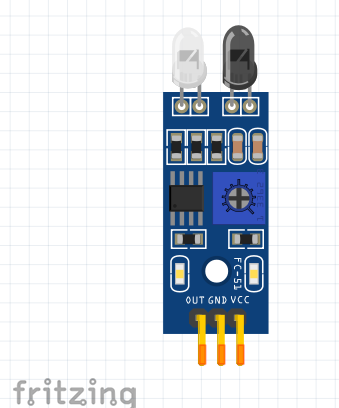 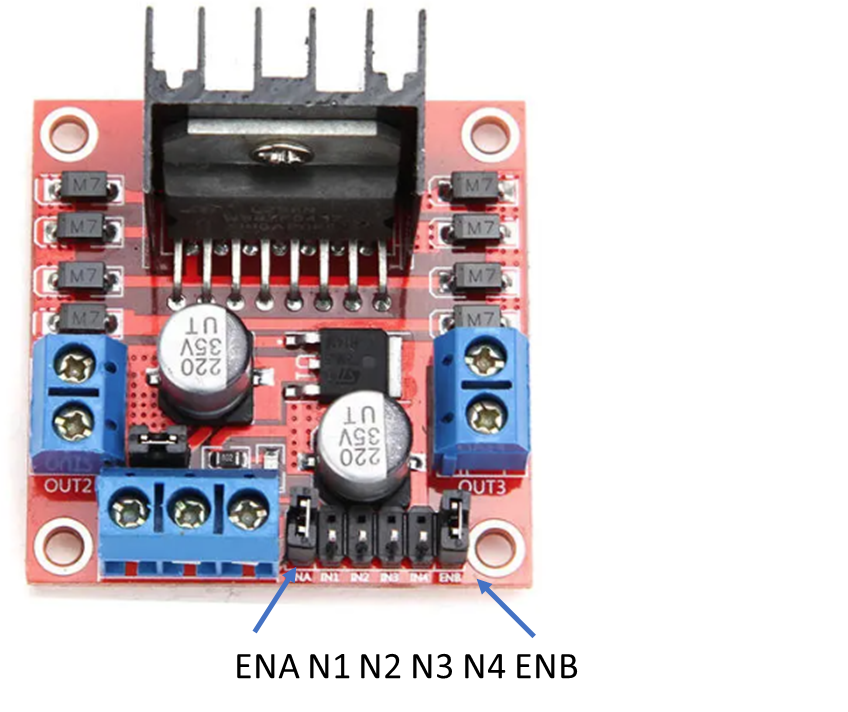 Left infra-red sensorLeft infra-red sensorLeft infra-red sensorPinWire ColourConnects toOUT6VCC7GND8Motor drive boardMotor drive boardMotor drive boardPinWire ColourConnects toENA9IN12IN23IN34IN45ENB10